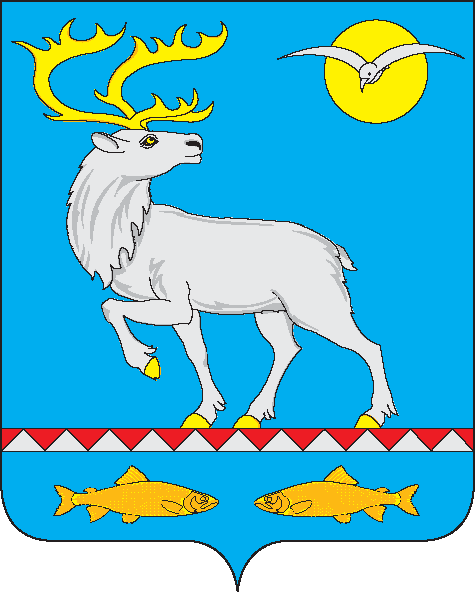 СОВЕТ ДЕПУТАТОВ ГОРОДСКОГО ПОСЕЛЕНИЯ БЕРИНГОВСКИЙРЕШЕНИЕ(XXIII сессия IV созыва)В соответствии с Бюджетным кодексом Российской Федерации, Федеральным законом от 06 октября 2003 года № 131-ФЗ «Об общих принципах организации местного самоуправления в Российской Федерации», Совет депутатов городского поселения БеринговскийРЕШИЛ:1. Утвердить отчёт об исполнении бюджета городского поселения Беринговский за 2019 год по доходам в сумме 27 084,2 тыс. рублей и по расходам в сумме 26 170,6 тыс. рублей с превышением доходов над расходами (профицит бюджета) в сумме 913,6 тыс. рублей со следующими показателями:1) доходы бюджета поселения за 2019 год по классификации доходов бюджетов согласно приложению 1 к настоящему решению;2) распределение бюджетных ассигнований на 2019 год по разделам, подразделам, целевым статьям (муниципальным программам и непрограммным направлениям деятельности), группам видов расходов классификации расходов бюджета поселения согласно приложению 2 к настоящему решению;	3) расходы бюджета поселения за 2019 год по ведомственной структуре расходов бюджета поселения согласно приложению 3 к настоящему решению;	4) распределение бюджетных ассигнований по целевым статьям (муниципальным программам и непрограммным направлениям деятельности), группам видов расходов, разделам, подразделам классификации расходов бюджета поселения на 2019 год согласно приложению 4 к настоящему решению;	5) источников внутреннего финансирования дефицита бюджета поселения за 2019 год согласно приложению 5 к настоящему решению.	2. Настоящее решение вступает в силу со дня его обнародования.Председатель Совета депутатовгородского	 поселения Беринговский	          	    		           О.В. Андреева                                                    Доходы бюджета поселения за 2019 год по классификации доходов бюджетов(тыс. рублей)Распределение бюджетных ассигнований на 2019 год по разделам, подразделам, целевым статьям (муниципальным программам и непрограммным направлениям деятельности), группам видов расходов классификации расходов бюджета поселения(тыс. рублей)Расходы бюджета поселения за 2019 год по ведомственной структуре расходов бюджета поселения (тыс. рублей)Распределение бюджетных ассигнований по целевым статьям (муниципальным программам и непрограммным направлениям деятельности), группам видов расходов, разделам, подразделам классификации расходов бюджета поселения на 2019 год(тыс. рублей)Источники внутреннего финансирования дефицита бюджета поселения за 2019 год(тыс. руб.)от 16 сентября 2020 года№ 122 п. БеринговскийОб исполнении бюджета городского поселения Беринговский за 2019 год. Приложение 1к решению Совета депутатов городского поселения Беринговскийот 16 сентября 2020 года № 122Код бюджетной классификацииНаименованиеУтвержденоИсполнено% исполнения123451 00 00000 00 0000 000НАЛОГОВЫЕ И НЕНАЛОГОВЫЕ ДОХОДЫ10 201,8 12 580,3 123,3 1 01 00000 00 0000 000НАЛОГИ НА ПРИБЫЛЬ, ДОХОДЫ9 762,0 11 961,8 122,5 1 01 02000 01 0000 110Налог на доходы физических лиц9 762,0 11 961,8 122,5 1 01 02010 01 0000 110Налог на доходы физических лиц с доходов, источником которых является налоговый агент, за исключением доходов, в отношении которых исчисление и уплата налога осуществляются в соответствии со статьями 227, 227.1 и 228 Налогового кодекса Российской Федерации9 746,6 11 946,0 122,6 1 01 02020 01 0000 110Налог на доходы физических лиц с доходов, полученных от осуществления деятельности физическими лицами, зарегистрированными в качестве индивидуальных предпринимателей, нотариусов, занимающихся частной практикой, адвокатов, учредивших адвокатские кабинеты и других лиц, занимающихся частной практикой в соответствии со статьёй 227 Налогового кодекса Российской Федерации13,9 15,5 111,5 1 01 02030 01 0000 110Налог на доходы физических лиц с доходов, полученных физическими лицами в соответствии со статьёй 228 Налогового Кодекса Российской Федерации1,5 0,3 20,0 1 06 00000 00 0000 000НАЛОГИ НА ИМУЩЕСТВО374,8 491,7 131,2 1 06 01000 00 0000 110Налог на имущество физических лиц13,0 26,0 200,0 1 06 01030 13 0000 110Налог на имущество физических лиц, взимаемый по ставкам, применяемым к объектам налогообложения, расположенным в границах городских поселений13,0 26,0 200,0 1 06 06000 00 0000 110Земельный налог361,8 465,7 128,7 1 06 06030 00 0000 110 Земельный налог с организаций361,8 463,6 128,1 1 06 06033 13 0000 110Земельный налог с организаций, обладающих земельным участком, расположенным в границах городских поселений361,8 463,6 128,1 1 06 06040 00 0000 110Земельный налог с физических лиц0,0 2,1 0,0  1 06 06043 13 0000 110Земельный налог с физических лиц, обладающих земельным участком, расположенным в границах городских поселений0,0 2,1 0,0 1 11 00000 00 0000 000ДОХОДЫ ОТ ИСПОЛЬЗОВАНИЯ ИМУЩЕСТВА, НАХОДЯЩЕГОСЯ В ГОСУДАРСТВЕННОЙ И МУНИЦИПАЛЬНОЙ СОБСТВЕННОСТИ65,0 116,6 179,4 1 11 05000 00 0000 120Доходы, получаемые в виде арендной либо иной платы за передачу в возмездное пользование государственного и муниципального имущества (за исключением имущества бюджетных и автономных учреждений, а также имущества государственных и муниципальных унитарных предприятий, в том числе казённых)65,0 116,6 179,4 1 11 05010 00 0000 120Доходы, получаемые в виде арендной платы за земельные участки, государственная собственность на которые не разграничена, а также средства от продажи права на заключение договоров аренды указанных земельных участков65,0 116,6 179,4 1 11 05013 13 0000 120Доходы, получаемые в виде арендной платы за земельные участки, государственная собственность на которые не разграничена и которые расположены в границах городских поселений, а также средства от продажи права на заключение договоров аренды указанных земельных участков65,0 116,6 179,4 1 13 00000 00 0000 000ДОХОДЫ ОТ ОКАЗАНИЯ ПЛАТНЫХ УСЛУГ И КОМПЕНСАЦИИ ЗАТРАТ ГОСУДАРСТВА0,0 10,2 0,0 1 13 02000 00 0000 100Доходы от компенсации затрат государства0,0 10,2 0,0 1 13 02990 00 0000 100Прочие доходы от компенсации затрат государства0,0 10,2 0,0 1 13 02995 13 0000 100Прочие доходы от компенсации затрат бюджетов городских поселений 0,010,2  0,02 00 00000 00 0000 000БЕЗВОЗМЕЗДНЫЕ ПОСТУПЛЕНИЯ14 508,0 14 503,9 100,0 2 02 00000 00 0000 000Безвозмездные поступления от других бюджетов бюджетной системы Российской Федерации14 508,0 14 503,9 100,0 2 02 10000 00 0000 150Дотации бюджетам бюджетной системы Российской Федерации 1 924,9 1 924,9 100,0 2 02 15001 00 0000 150Дотации на выравнивание бюджетной обеспеченности1 924,9 1 924,9 100,0 2 02 15001 13 0000 150Дотации бюджетам городских поселений на выравнивание бюджетной обеспеченности1 924,9 1 924,9 100,0 2 02 20000 00 0000 150Субсидии бюджетам бюджетной системы Российской Федерации (межбюджетные субсидии)8 343,5 8 343,4 100,0 2 02 25555 00 0000 150Субсидии бюджетам на поддержку государственных программ субъектов Российской Федерации и муниципальных программ формирования современной городской среды2 182,5 2 182,5 100,0 2 02 25555 13 0000 150Субсидии бюджетам городских поселений на поддержку государственных программ субъектов Российской Федерации и муниципальных программ формирования современной городской среды2 182,5 2 182,5 100,0 2 02 29999 00 0000 150Прочие субсидии6 161,0 6 160,9 100,0 2 02 29999 13 0000 150Прочие субсидии бюджетам городских поселений6 161,0 6 160,9 100,0 2 02 30000 00 0000 150Субвенции бюджетам бюджетной системы Российской Федерации341,6 341,6 100,0 2 02 35118 00 0000 150Субвенции бюджетам на осуществление первичного воинского учёта на территориях, где отсутствуют военные комиссариаты341,6 341,6 100,0 2 02 35118 13 0000 150Субвенции бюджетам городских поселений на осуществление первичного воинского учёта на территориях, где отсутствуют военные комиссариаты341,6 341,6 100,0 2 02 40000 00 0000 150Иные межбюджетные трансферты3 898,0 3 894,0 99,9 2 02 49999 00 0000 150 Прочие межбюджетные трансферты, передаваемые бюджетам3 898,0 3 894,0 99,9 2 02 49999 13 0000 150Прочие межбюджетные трансферты, передаваемые бюджетам городских поселений3 898,0 3 894,0 99,9 ИТОГО ДОХОДОВ:24 709,8 27 084,2 109,6 Собственные доходы местного бюджетаСобственные доходы местного бюджета24 368,2 26 742,6 109,7 Доходы для расчёта дефицита местного бюджета и предельного объёма муниципального долгаДоходы для расчёта дефицита местного бюджета и предельного объёма муниципального долга10 201,8 12 580,3 123,3 Приложение 2к решению Совета депутатов городского поселения Беринговскийот 16 сентября 2020 года № 122НаименованиеРЗПРЦСРВРУтвержденоИсполнено% исполнения12345678Администрация городского поселения Беринговский27 389,5 26 170,6 95,5 Общегосударственные вопросы018 055,7 7 932,6 98,5 Функционирование высшего должностного лица субъекта Российской Федерации и муниципального образования01021 521,4 1 520,8 100,0 Обеспечение функционирования органов местного самоуправления (муниципальных органов)010280 0 00 000001 521,4 1 520,8 100,0  Глава муниципального образования010280 1 00 000001 521,4 1 520,8 100,0 Расходы на обеспечение деятельности Главы поселения (Расходы на выплаты персоналу в целях обеспечения выполнения функций государственными (муниципальными) органами, казёнными учреждениями, органами управления государственными внебюджетными фондами)010280 1 00 000401001 521,4 1 520,8 100,0 Функционирование Правительства Российской Федерации, высших исполнительных органов государственной власти субъектов Российской Федерации, местных администраций01045 712,8 5 653,2 99,0 Обеспечение функционирования органов местного самоуправления (муниципальных органов)010480 0 00 000005 712,8 5 653,2 99,0  Обеспечение функционирования исполнительных 
органов местного самоуправления010480 2 00 000005 712,8 5 653,2 99,0 Расходы на содержание центрального аппарата органов местного самоуправления (Расходы на выплаты персоналу в целях обеспечения выполнения функций государственными (муниципальными) органами, казёнными учреждениями, органами управления государственными внебюджетными фондами)010480 2 00 001101001 025,1 1 022,9 99,8 Расходы на содержание центрального аппарата органов местного самоуправления (Закупка товаров, работ и услуг для государственных (муниципальных) нужд)010480 2 00 001102002 424,7 2 420,8 99,8 Расходы на содержание центрального аппарата органов местного самоуправления (Иные бюджетные ассигнования)010480 2 00 0011080051,7 0,2 0,4 Расходы на оплату труда, с учётом начислений, работников центрального аппарата органа власти, замещающих должности, не являющиеся должностями муниципальной службы (Расходы на выплаты персоналу в целях обеспечения выполнения функций государственными (муниципальными) органами, казёнными учреждениями, органами управления государственными внебюджетными фондами)010480 2 00 002001001 944,4 1 942,4 99,9 Компенсация расходов на оплату стоимости проезда и провоза багажа (Расходы на выплаты персоналу в целях обеспечения выполнения функций государственными (муниципальными) органами, казёнными учреждениями, органами управления государственными внебюджетными фондами)010480 2 00 10110100266,9 266,9 100,0 Другие общегосударственные вопросы0113821,5 758,6 92,3 Муниципальная программа «Развитие территории муниципального образования городское поселение Беринговский на 2017-2019 годы»011301 0 00 00000821,5 758,6 92,3 Подпрограмма «Жилищно-коммунальное хозяйство»011301 2 00 00000427,0 364,2 85,3 Основное мероприятие «Содержание пустующих помещений» 011301 2 03 00000427,0 364,2 85,3 Расходы на содержание, обслуживание и ремонт казны муниципального образования (Закупка товаров, работ и услуг для государственных (муниципальных) нужд)011301 2 03 20040200427,0 364,2 85,3 Подпрограмма «Обеспечение санитарного содержания и благоустройство территории городского поселения Беринговский»011301 3 00 00000394,5 394,4 100,0 Основное мероприятие «Прочее благоустройство» 011301 3 03 00000394,5 394,4 100,0 Разработка проектно-сметной документации (Закупка товаров, работ и услуг для государственных (муниципальных) нужд)011301 3 03 82090200394,5 394,4 100,0 Национальная оборона02341,6 341,6 100,0 Мобилизационная и вневойсковая подготовка0203341,6 341,6 100,0 Обеспечение функционирования органов местного самоуправления (муниципальных органов)020380 0 00 00000341,6 341,6 100,0  Обеспечение функционирования исполнительных 
органов местного самоуправления020380 2 00 00000341,6 341,6 100,0 Субвенции на осуществление первичного воинского учёта на территориях, где отсутствуют военные комиссариаты (Расходы на выплаты персоналу в целях обеспечения выполнения функций государственными (муниципальными) органами, казёнными учреждениями, органами управления государственными внебюджетными фондами)020380 2 00 51180100261,2 261,2 100,0 Субвенции на осуществление первичного воинского учёта на территориях, где отсутствуют военные комиссариаты (Закупка товаров, работ и услуг для государственных (муниципальных) нужд)020380 2 00 5118020080,4 80,4 100,0 Национальная безопасность и правоохранительная деятельность03152,2 82,2 54,0 Защита населения и территории от чрезвычайных ситуаций природного и техногенного характера, гражданская оборона0309152,2 82,2 54,0 Муниципальная программа «Развитие территории муниципального образования городское поселение Беринговский на 2017-2019 годы»030901 0 00 0000082,2 82,2 100,0 Подпрограмма «Жилищно-коммунальное хозяйство»030901 2 00 0000082,2 82,2 100,0 Основное мероприятие «Капитальный ремонт общего имущества собственников помещений в многоквартирных домах»030901 2 02 0000082,2 82,2 100,0 Резервный фонд Администрации Анадырского муниципального района (Закупка товаров, работ и услуг для государственных (муниципальных) нужд)030901 2 02 2002020082,2 82,2 100,0 Муниципальная программа "Обеспечение первичных мер пожарной безопасности на территории городского поселения Беринговский на 2019-2021 годы»030902 0 00 0000070,0 0,0 0,0 Основное мероприятие «Организация деятельности добровольных пожарных дружин» 030902 0 01 0000070,0 0,0 0,0 Расходы на обеспечение первичных мер пожарной безопасности на территории поселения (Закупка товаров, работ и услуг для государственных (муниципальных) нужд)030902 0 01 8026020070,0 0,0 0,0 Национальная экономика042 920,0 2 650,0 90,8 Транспорт04081 300,0 1 300,0 100,0 Муниципальная программа «Развитие территории муниципального образования городское поселение Беринговский на 2017-2019 годы»040801 0 00 000001 300,0 1 300,0 100,0 Подпрограмма «Дорожное хозяйство» 040801 1 00 000001 300,0 1 300,0 100,0 Основное мероприятие «Отдельные мероприятия в области автомобильного транспорта» 040801 1 03 000001 300,0 1 300,0 100,0 Развитие территории городских и сельских поселений (Иные бюджетные ассигнования)040801 1 03 811202001 300,0 1 300,0 100,0 Дорожное хозяйство (дорожные фонды)04091 620,0 1 350,0 83,3 Муниципальная программа «Развитие территории муниципального образования городское поселение Беринговский на 2017-2019 годы»040901 0 00 000001 620,0 1 350,0 83,3 Подпрограмма «Дорожное хозяйство» 040901 1 00 000001 620,0 1 350,0 83,3 Основное мероприятие «Содержание автомобильных дорог» 040901 1 01 000001 620,0 1 350,0 83,3 Содержание автомобильных дорог и инженерных сооружений на них в границах поселения (Закупка товаров, работ и услуг для государственных (муниципальных) нужд)040901 1 01 802202001 620,0 1 350,0 83,3 Жилищно-коммунальное хозяйство0515 920,0 15 164,2 95,3 Жилищное хозяйство05016 063,7 5 577,7 92,0 Муниципальная программа «Развитие территории муниципального образования городское поселение Беринговский на 2017-2019 годы»050101 0 00 000006 063,7 5 577,7 92,0 Подпрограмма «Жилищно-коммунальное хозяйство»050101 2 00 000006 063,7 5 577,7 92,0 Основное мероприятие «Ремонт муниципального жилищного фонда» 050101 2 01 000003 465,7 2 983,7 86,1 Резервный фонд Администрации Анадырского муниципального района (Закупка товаров, работ и услуг для государственных (муниципальных) нужд)050101 2 01 200202001 463,5 1 463,5 100,0 Капитальный и текущий ремонт муниципального жилищного фонда (Закупка товаров, работ и услуг для государственных (муниципальных) нужд)050101 2 01 820102002 002,2 1 520,2 75,9 Основное мероприятие «Капитальный ремонт общего имущества собственников помещений в многоквартирных домах»050101 2 02 000002 598,0 2 594,0 99,8 Развитие территории городских и сельских поселений (Закупка товаров, работ и услуг для государственных (муниципальных) нужд)050101 2 02 811202002 598,0 2 594,0 99,8 Благоустройство05038 888,6 8 618,8 97,0 Муниципальная программа «Развитие территории муниципального образования городское поселение Беринговский на 2017-2019 годы»050301 0 00 000006 703,9 6 434,1 96,0 Подпрограмма «Дорожное хозяйство» 050301 1 00 00000818,1 548,3 67,0 Основное мероприятие «Организация освещения улиц» 050301 1 02 00000818,1 548,3 67,0 Расходы на организацию освещения улиц в границах поселения (Закупка товаров, работ и услуг для государственных (муниципальных) нужд)050301 1 02 80210200359,2 359,1 100,0 Расходы на организацию освещения улиц в границах поселения (Межбюджетные трансферты)050301 1 02 80210500458,9 189,2 41,2 Подпрограмма «Обеспечение санитарного содержания и благоустройство территории городского поселения Беринговский»050301 3 00 000005 885,8 5 885,8 100,0 Основное мероприятие «Организация и содержание мест захоронения» 050301 3 02 00000106,3 106,3 100,0 Расходы на организацию и содержание мест захоронения (Закупка товаров, работ и услуг для государственных (муниципальных) нужд)050301 3 02 80240200106,3 106,3 100,0 Основное мероприятие «Прочее благоустройство» 050301 3 03 000005 779,5 5 779,5 100,0 Резервный фонд Администрации Анадырского муниципального района (Закупка товаров, работ и услуг для государственных (муниципальных) нужд)050301 3 03 200202004 615,3 4 615,3 100,0 Расходы на прочие мероприятия по благоустройству поселения (Закупка товаров, работ и услуг для государственных (муниципальных) нужд)050301 3 03 802502001 164,2 1 164,2 100,0 Муниципальная программа «Формирование комфортной городской среды на территории городского поселения Беринговский на 2018-2022 годы»050303 0 00 000002 184,7 2 184,7 100,0 Подпрограмма «Благоустройство общественных территорий городского поселения Беринговский»050303 2 00 000002 184,7 2 184,7 100,0 Федеральный проект «Формирование комфортной городской среды»050303 2 F2 000002 184,7 2 184,7 100,0 Софинансирование расходных обязательств на реализацию программ формирования современной городской среды (Закупка товаров, работ и услуг для государственных (муниципальных) нужд)050303 2 F2 802702002,2 2,2 100,0 Субсидии на реализацию программ формирования современной городской среды за счёт средств окружного бюджета (Закупка товаров, работ и услуг для государственных (муниципальных) нужд)050303 2 F2 Z55502002 182,5 2 182,5 100,0 Другие вопросы в области жилищно-коммунального хозяйства0505967,7 967,7 100,0 Исполнение отдельных обязательств муниципального образования050582 0 00 00000967,7 967,7 100,0 Возмещение специализированным службам по вопросам похоронного дела стоимости услуг по погребению (Иные бюджетные ассигнования)050582 0 00 20060800967,7 967,7 100,0 Приложение 3к решению Совета депутатов городского поселения Беринговскийот 16 сентября 2020 года № 122НаименованиеГРБСРЗПРЦСРВРУтвержденоИсполнено% исполнения123456789Администрация городского поселения Беринговский71027 389,5 26 170,6 95,5 Общегосударственные вопросы018 055,7 7 932,6 98,5 Функционирование высшего должностного лица субъекта Российской Федерации и муниципального образования01021 521,4 1 520,8 100,0 Обеспечение функционирования органов местного самоуправления (муниципальных органов)010280 0 00 000001 521,4 1 520,8 100,0  Глава муниципального образования010280 1 00 000001 521,4 1 520,8 100,0 Расходы на обеспечение деятельности Главы поселения (Расходы на выплаты персоналу в целях обеспечения выполнения функций государственными (муниципальными) органами, казёнными учреждениями, органами управления государственными внебюджетными фондами)010280 1 00 000401001 521,4 1 520,8 100,0 Функционирование Правительства Российской Федерации, высших исполнительных органов государственной власти субъектов Российской Федерации, местных администраций01045 712,8 5 653,2 99,0 Обеспечение функционирования органов местного самоуправления (муниципальных органов)010480 0 00 000005 712,8 5 653,2 99,0 Обеспечение функционирования исполнительных органов местного самоуправления010480 2 00 000005 712,8 5 653,2 99,0 Расходы на содержание центрального аппарата органов местного самоуправления (Расходы на выплаты персоналу в целях обеспечения выполнения функций государственными (муниципальными) органами, казёнными учреждениями, органами управления государственными внебюджетными фондами)010480 2 00 001101001 025,1 1 022,9 99,8 Расходы на содержание центрального аппарата органов местного самоуправления (Закупка товаров, работ и услуг для государственных (муниципальных) нужд)010480 2 00 001102002 424,7 2 420,8 99,8 Расходы на содержание центрального аппарата органов местного самоуправления (Иные бюджетные ассигнования)010480 2 00 0011080051,7 0,2 0,4 Расходы на оплату труда, с учётом начислений, работников центрального аппарата органа власти, замещающих должности, не являющиеся должностями муниципальной службы (Расходы на выплаты персоналу в целях обеспечения выполнения функций государственными (муниципальными) органами, казёнными учреждениями, органами управления государственными внебюджетными фондами)010480 2 00 002001001 944,4 1 942,4 99,9 Компенсация расходов на оплату стоимости проезда и провоза багажа (Расходы на выплаты персоналу в целях обеспечения выполнения функций государственными (муниципальными) органами, казёнными учреждениями, органами управления государственными внебюджетными фондами)010480 2 00 10110100266,9 266,9 100,0 Другие общегосударственные вопросы0113821,5 758,6 92,3 Муниципальная программа «Развитие территории муниципального образования городское поселение Беринговский на 2017-2019 годы»011301 0 00 00000821,5 758,6 92,3 Подпрограмма «Жилищно-коммунальное хозяйство»011301 2 00 00000427,0 364,2 85,3 Основное мероприятие «Содержание пустующих помещений» 011301 2 03 00000427,0 364,2 85,3 Расходы на содержание, обслуживание и ремонт казны муниципального образования (Закупка товаров, работ и услуг для государственных (муниципальных) нужд)011301 2 03 20040200427,0 364,2 85,3 Подпрограмма «Обеспечение санитарного содержания и благоустройство территории городского поселения Беринговский»011301 3 00 00000394,5 394,4 100,0 Основное мероприятие «Прочее благоустройство» 011301 3 03 00000394,5 394,4 100,0 Разработка проектно-сметной документации (Закупка товаров, работ и услуг для государственных (муниципальных) нужд)011301 3 03 82090200394,5 394,4 100,0 Национальная оборона02341,6 341,6 100,0 Мобилизационная и вневойсковая подготовка0203341,6 341,6 100,0 Обеспечение функционирования органов местного самоуправления (муниципальных органов)020380 0 00 00000341,6 341,6 100,0 Обеспечение функционирования исполнительных органов местного самоуправления020380 2 00 00000341,6 341,6 100,0 Субвенции на осуществление первичного воинского учёта на территориях, где отсутствуют военные комиссариаты (Расходы на выплаты персоналу в целях обеспечения выполнения функций государственными (муниципальными) органами, казенными учреждениями, органами управления государственными внебюджетными фондами)020380 2 00 51180100261,2 261,2 100,0 Субвенции на осуществление первичного воинского учёта на территориях, где отсутствуют военные комиссариаты (Закупка товаров, работ и услуг для государственных (муниципальных) нужд)020380 2 00 5118020080,4 80,4 100,0 Национальная безопасность и правоохранительная деятельность03152,2 82,2 54,0 Защита населения и территории от чрезвычайных ситуаций природного и техногенного характера, гражданская оборона0309152,2 82,2 54,0 Муниципальная программа «Развитие территории муниципального образования городское поселение Беринговский на 2017-2019 годы»030901 0 00 0000082,2 82,2 100,0 Подпрограмма «Жилищно-коммунальное хозяйство»030901 2 00 0000082,2 82,2 100,0 Основное мероприятие «Капитальный ремонт общего имущества собственников помещений в многоквартирных домах»030901 2 02 0000082,2 82,2 100,0 Резервный фонд Администрации Анадырского муниципального района (Закупка товаров, работ и услуг для государственных (муниципальных) нужд)030901 2 02 2002020082,2 82,2 100,0 Муниципальная программа "Обеспечение первичных мер пожарной безопасности на территории городского поселения Беринговский на 2019-2021 годы»030902 0 00 0000070,0 0,0 0,0 Основное мероприятие «Организация деятельности добровольных пожарных дружин» 030902 0 01 0000070,0 0,0 0,0 Расходы на обеспечение первичных мер пожарной безопасности на территории поселения (Закупка товаров, работ и услуг для государственных (муниципальных) нужд)030902 0 01 8026020070,0 0,0 0,0 Национальная экономика042 920,0 2 650,0 90,8 Транспорт04081 300,0 1 300,0 100,0 Муниципальная программа «Развитие территории муниципального образования городское поселение Беринговский на 2017-2019 годы»040801 0 00 000001 300,0 1 300,0 100,0 Подпрограмма «Дорожное хозяйство» 040801 1 00 000001 300,0 1 300,0 100,0 Основное мероприятие «Отдельные мероприятия в области автомобильного транспорта» 040801 1 03 000001 300,0 1 300,0 100,0 Развитие территории городских и сельских поселений (Иные бюджетные ассигнования)040801 1 03 811202001 300,0 1 300,0 100,0 Дорожное хозяйство (дорожные фонды)04091 620,0 1 350,0 83,3 Муниципальная программа «Развитие территории муниципального образования городское поселение Беринговский на 2017-2019 годы»040901 0 00 000001 620,0 1 350,0 83,3 Подпрограмма «Дорожное хозяйство» 040901 1 00 000001 620,0 1 350,0 83,3 Основное мероприятие «Содержание автомобильных дорог» 040901 1 01 000001 620,0 1 350,0 83,3 Содержание автомобильных дорог и инженерных сооружений на них в границах поселения (Закупка товаров, работ и услуг для государственных (муниципальных) нужд)040901 1 01 802202001 620,0 1 350,0 83,3 Жилищно-коммунальное хозяйство0515 920,0 15 164,2 95,3 Жилищное хозяйство05016 063,7 5 577,7 92,0 Муниципальная программа «Развитие территории муниципального образования городское поселение Беринговский на 2017-2019 годы»050101 0 00 000006 063,7 5 577,7 92,0 Подпрограмма «Жилищно-коммунальное хозяйство»050101 2 00 000006 063,7 5 577,7 92,0 Основное мероприятие «Ремонт муниципального жилищного фонда» 050101 2 01 000003 465,7 2 983,7 86,1 Резервный фонд Администрации Анадырского муниципального района (Закупка товаров, работ и услуг для государственных (муниципальных) нужд)050101 2 01 200202001 463,5 1 463,5 100,0 Капитальный и текущий ремонт муниципального жилищного фонда (Закупка товаров, работ и услуг для государственных (муниципальных) нужд)050101 2 01 820102002 002,2 1 520,2 75,9 Основное мероприятие «Капитальный ремонт общего имущества собственников помещений в многоквартирных домах»050101 2 02 000002 598,0 2 594,0 99,8 Развитие территории городских и сельских поселений (Закупка товаров, работ и услуг для государственных (муниципальных) нужд)050101 2 02 811202002 598,0 2 594,0 99,8 Благоустройство05038 888,6 8 618,8 97,0 Муниципальная программа «Развитие территории муниципального образования городское поселение Беринговский на 2017-2019 годы»050301 0 00 000006 703,9 6 434,1 96,0 Подпрограмма «Дорожное хозяйство» 050301 1 00 00000818,1 548,3 67,0 Основное мероприятие «Организация освещения улиц» 050301 1 02 00000818,1 548,3 67,0 Расходы на организацию освещения улиц в границах поселения (Закупка товаров, работ и услуг для государственных (муниципальных) нужд)050301 1 02 80210200359,2 359,1 100,0 Расходы на организацию освещения улиц в границах поселения (Межбюджетные трансферты)050301 1 02 80210500458,9 189,2 41,2 Подпрограмма «Обеспечение санитарного содержания и благоустройство территории городского поселения Беринговский»050301 3 00 000005 885,8 5 885,8 100,0 Основное мероприятие «Организация и содержание мест захоронения» 050301 3 02 00000106,3 106,3 100,0 Расходы на организацию и содержание мест захоронения (Закупка товаров, работ и услуг для государственных (муниципальных) нужд)050301 3 02 80240200106,3 106,3 100,0 Основное мероприятие «Прочее благоустройство» 050301 3 03 000005 779,5 5 779,5 100,0 Резервный фонд Администрации Анадырского муниципального района (Закупка товаров, работ и услуг для государственных (муниципальных) нужд)050301 3 03 200202004 615,3 4 615,3 100,0 Расходы на прочие мероприятия по благоустройству поселения (Закупка товаров, работ и услуг для государственных (муниципальных) нужд)050301 3 03 802502001 164,2 1 164,2 100,0 Муниципальная программа «Формирование комфортной городской среды на территории городского поселения Беринговский на 2018-2022 годы»050303 0 00 000002 184,7 2 184,7 100,0 Подпрограмма «Благоустройство общественных территорий городского поселения Беринговский»050303 2 00 000002 184,7 2 184,7 100,0 Федеральный проект «Формирование комфортной городской среды»050303 2 F2 000002 184,7 2 184,7 100,0 Софинансирование расходных обязательств на реализацию программ формирования современной городской среды (Закупка товаров, работ и услуг для государственных (муниципальных) нужд)050303 2 F2 802702002,2 2,2 100,0 Субсидии на реализацию программ формирования современной городской среды за счёт средств окружного бюджета (Закупка товаров, работ и услуг для государственных (муниципальных) нужд)050303 2 F2 Z55502002 182,5 2 182,5 100,0 Другие вопросы в области жилищно-коммунального хозяйства0505967,7 967,7 100,0 Исполнение отдельных обязательств муниципального образования050582 0 00 00000967,7 967,7 100,0 Возмещение специализированным службам по вопросам похоронного дела стоимости услуг по погребению (Иные бюджетные ассигнования)050582 0 00 20060800967,7 967,7 100,0 Приложение 4к решению Совета депутатовгородского поселения Беринговскийот 16 сентября 2020 года № 122НаименованиеЦСРВРРЗПРУтвержденоУтвержденоУтвержденоУтвержденоУтвержденоИсполненоИсполненоИсполненоИсполненоИсполненоНаименованиеЦСРВРРЗПРСумма - всегоСумма средств федерального бюджетаСумма средств окружного бюджетаСумма средств районного бюджетаСумма средств бюджета поселенияСумма - всегоСумма средств федерального бюджетаСумма средств окружного бюджетаСумма средств районного бюджета Сумма средств бюджета поселения123456789101112131415Всего27 389,5341,62 182,510 059,014 806,426 170,6341,62 182,510 055,013 591,5Муниципальная программа «Развитие территории муниципального образования городское поселение Беринговский на 2017-2019 годы»01 0 00 0000016 591,30,00,010 059,06 532,315 502,60,00,010 055,05 447,6Подпрограмма «Дорожное хозяйство»01 1 00 000003 738,10,00,01 300,02 438,13 198,30,00,01 300,01 898,3Основное мероприятие «Содержание автомобильных дорог» 01 1 01 000001 620,00,00,00,01 620,01 350,00,00,00,01 350,0Содержание автомобильных дорог и инженерных сооружений на них в границах поселения (Закупка товаров, работ и услуг для государственных (муниципальных) нужд)01 1 01 8022020004091 620,01 620,01 350,01 350,0Основное мероприятие «Организация освещения улиц» 01 1 02 00000818,10,00,00,0818,1548,30,00,00,0548,3Расходы на организацию освещения улиц в границах поселения (Закупка товаров, работ и услуг для государственных (муниципальных) нужд)01 1 02 802102000503359,2359,2359,1359,1Расходы на организацию освещения улиц в границах поселения (Межбюджетные трансферты)01 1 02 802105000503458,9458,9189,2189,2Основное мероприятие «Отдельные мероприятия в области автомобильного транспорта» 01 1 03 000001 300,00,00,01 300,00,01 300,00,00,01 300,00,0Развитие территории городских и сельских поселений (Иные бюджетные ассигнования)01 1 03 8112020004081 300,01 300,01 300,01 300,0Подпрограмма «Жилищно-коммунальное хозяйство»01 2 00 000006 572,90,00,04 143,72 429,26 024,10,00,04 139,71 884,4Основное мероприятие «Ремонт муниципального жилищного фонда» 01 2 01 000003 465,70,00,01 463,52 002,22 983,70,00,01 463,51 520,2Резервный фонд Администрации Анадырского муниципального района (Закупка товаров, работ и услуг для государственных (муниципальных) нужд)01 2 01 2002020005011 463,51 463,51 463,51 463,5Капитальный и текущий ремонт муниципального жилищного фонда (Закупка товаров, работ и услуг для государственных (муниципальных) нужд)01 2 01 8201020005012 002,22 002,21 520,21 520,2Основное мероприятие «Капитальный ремонт общего имущества собственников помещений в многоквартирных домах»01 2 02 000002 680,20,00,02 680,20,02 676,20,00,02 676,20,0Резервный фонд Администрации Анадырского муниципального района (Закупка товаров, работ и услуг для государственных (муниципальных) нужд)01 2 02 20020200030982,282,282,282,2Развитие территории городских и сельских поселений (Закупка товаров, работ и услуг для государственных (муниципальных) нужд)01 2 02 8112020005012 598,02 598,02 594,02 594,0Основное мероприятие «Содержание пустующих помещений» 01 2 03 00000427,00,00,00,0427,0364,20,00,00,0364,2Расходы на содержание, обслуживание и ремонт казны муниципального образования (Закупка товаров, работ и услуг для государственных (муниципальных) нужд)01 2 03 200402000113427,0427,0364,2364,2Подпрограмма «Обеспечение санитарного содержания и благоустройство территории городского поселения Беринговский»01 3 00 000006 280,30,00,04 615,31 665,06 280,20,00,04 615,31 664,9Основное мероприятие «Организация и содержание мест захоронения» 01 3 02 00000106,30,00,00,0106,3106,30,00,00,0106,3Расходы на организацию и содержание мест захоронения (Закупка товаров, работ и услуг для государственных (муниципальных) нужд)01 3 02 802402000503106,3106,3106,3106,3Основное мероприятие «Прочее благоустройство» 01 3 03 000006 174,00,00,04 615,31 558,76 173,90,00,04 615,31 558,6Резервный фонд Администрации Анадырского муниципального района (Закупка товаров, работ и услуг для государственных (муниципальных) нужд)01 3 03 2002020005034 615,34 615,34 615,34 615,3Расходы на прочие мероприятия по благоустройству поселения (Закупка товаров, работ и услуг для государственных (муниципальных) нужд)01 3 03 8025020005031 164,21 164,21 164,21 164,2Разработка проектно-сметной документации (Закупка товаров, работ и услуг для государственных (муниципальных) нужд)01 3 03 820902000113394,5394,5394,4394,4Муниципальная программа "Обеспечение первичных мер пожарной безопасности на территории городского поселения Беринговский на 2019-2021 годы»02 0 00 0000070,00,00,00,070,00,00,00,00,00,0Основное мероприятие «Организация деятельности добровольных пожарных дружин» 02 0 01 0000070,00,00,00,070,00,00,00,00,00,0Расходы на обеспечение первичных мер пожарной безопасности на территории поселения (Закупка товаров, работ и услуг для государственных (муниципальных) нужд)02 0 01 80260200030970,070,00,00,0Муниципальная программа «Формирование комфортной городской среды на территории городского поселения Беринговский на 2018-2022 годы»03 0 00 000002 184,70,02 182,50,02,22 184,70,02 182,50,02,2Подпрограмма «Благоустройство общественных территорий городского поселения Беринговский»03 2 00 000002 184,70,02 182,50,02,22 184,70,02 182,50,02,2Федеральный проект «Формирование комфортной городской среды»03 2 F2 0000005032 184,70,02 182,50,02,22 184,70,02 182,50,02,2Софинансирование расходных обязательств на реализацию программ формирования современной городской среды (Закупка товаров, работ и услуг для государственных (муниципальных) нужд)03 2 F2 8027020005032,22,22,22,2Субсидии на реализацию программ формирования современной городской среды за счёт средств окружного бюджета (Закупка товаров, работ и услуг для государственных (муниципальных) нужд)03 2 F2 Z555020005032 182,52 182,52 182,52 182,5Обеспечение функционирования органов местного самоуправления (муниципальных органов)80 0 00 000007 575,8341,60,00,07 234,27 515,6341,60,00,07 174,0 Глава муниципального образования80 1 00 000001 521,40,00,00,01 521,41 520,80,00,00,01 520,8Расходы на обеспечение деятельности Главы поселения (Расходы на выплаты персоналу в целях обеспечения выполнения функций государственными (муниципальными) органами, казёнными учреждениями, органами управления государственными внебюджетными фондами)80 1 00 0004010001021 521,41 521,41 520,81 520,8Обеспечение функционирования исполнительных органов местного самоуправления80 2 00 000006 054,4341,60,00,05 712,85 994,8341,60,00,05 653,2Расходы на содержание центрального аппарата органов местного самоуправления (Расходы на выплаты персоналу в целях обеспечения выполнения функций государственными (муниципальными) органами, казёнными учреждениями, органами управления государственными внебюджетными фондами)80 2 00 0011010001041 025,11 025,11 022,91 022,9Расходы на содержание центрального аппарата органов местного самоуправления (Закупка товаров, работ и услуг для государственных (муниципальных) нужд)80 2 00 0011020001042 424,72 424,72 420,82 420,8Расходы на содержание центрального аппарата органов местного самоуправления (Иные бюджетные ассигнования)80 2 00 00110800010451,751,70,20,2Расходы на оплату труда, с учётом начислений, работников центрального аппарата органа власти, замещающих должности, не являющиеся должностями муниципальной службы (Расходы на выплаты персоналу в целях обеспечения выполнения функций государственными (муниципальными) органами, казёнными учреждениями, органами управления государственными внебюджетными фондами)80 2 00 0020010001041 944,41 944,41 942,41 942,4Компенсация расходов на оплату стоимости проезда и провоза багажа (Расходы на выплаты персоналу в целях обеспечения выполнения функций государственными (муниципальными) органами, казёнными учреждениями, органами управления государственными внебюджетными фондами)80 2 00 101101000104266,9266,9266,9266,9Субвенции на осуществление первичного воинского учёта на территориях, где отсутствуют военные комиссариаты (Расходы на выплаты персоналу в целях обеспечения выполнения функций государственными (муниципальными) органами, казёнными учреждениями, органами управления государственными внебюджетными фондами)80 2 00 511801000203261,2261,2261,2261,2Субвенции на осуществление первичного воинского учёта на территориях, где отсутствуют военные комиссариаты (Закупка товаров, работ и услуг для государственных (муниципальных) нужд)80 2 00 51180200020380,480,480,480,4Исполнение отдельных обязательств муниципального образования82 0 00 00000967,70,00,00,0967,7967,70,00,00,0967,7Возмещение специализированным службам по вопросам похоронного дела стоимости услуг по погребению (Иные бюджетные ассигнования)82 0 00 200608000505967,7967,7967,7967,7Приложение 5к решению Совета депутатовгородского поселения Беринговскийот 16 сентября 2020 года № 122Дефицит (со знаком минус), профицит (со знаком плюс) Дефицит (со знаком минус), профицит (со знаком плюс) -2679,7913,6Код бюджетной классификации Российской ФедерацииНаименованиеУтверждено Исполнено123401 00 00 00 00 0000 000ИСТОЧНИКИ ВНУТРЕННЕГО ФИНАНСИРОВАНИЯ ДЕФИЦИТОВ БЮДЖЕТОВ2 679,7 -913,6 01 05 00 00 00 0000 000Изменение остатков средств на счетах по учёту средств бюджета2 679,7 -913,6 01 05 00 00 00 0000 500Увеличение остатков средств бюджетов-24 709,8   -27 084,2   01 05 02 00 00 0000 500Увеличение прочих остатков средств бюджетов- 24 709,8   - 27 084,2   01 05 02 01 00 0000 510Увеличение прочих остатков денежных средств бюджетов- 24 709,8   - 27 084,2   01 05 02 01 13 0000 510Увеличение прочих остатков денежных средств бюджетов городских поселений- 24 709,8   - 27 084,2   01 05 00 00 00 0000 600Уменьшение остатков средств бюджетов 27 389,5    26 170,6   01 05 02 00 00 0000 600Уменьшение прочих остатков средств бюджетов   27 389,5      26 170,6   01 05 02 01 00 0000 610Уменьшение прочих остатков денежных средств бюджетов   27 389,5      26 170,6   01 05 02 01 13 0000 610Уменьшение прочих остатков денежных средств бюджетов городских поселений   27 389,5      26 170,6   